Dobrý den,v Tišnově-Sídliště pod Klucaninou, ul. Halasova se 21.3. ztratila bílá, hluchá bulteriérka jménem Daphne!!!

Kdybyste měli nějaké informace, volejte prosím na 604664107, případně napište na email betec@seznam.czDaphne je 2 roky stará fenka bulteriera. Má červený obojek s vodítkem, je čipovaná i kastrovaná a váží cca 27 kg. Je HLUCHÁ! Fenka je nekonfliktní, neútočí. Utekla v lese nad sídlištěm Klucanina. Naposledy byla nejspíš spatřena náhodným chodcem mezi firmou Vitar a obcí Drásov.Pokud byste byli tak hodní, vytiskněte prosím pátrací letáček, který naleznete v příloze emailu a vyvěste ho na nástěnku, do výlohy či na jiné viditelné místo. Také si ho můžete vložit na své webové stránky. Odměna za nalezení 5000!!!

Starosty okolních obcí prosíme o vyhlášení obecním rozhlasem!!!Aktuální info o pátrání najdete zde: https://www.psidetektiv.cz/zvire/daphne-brno-venkov-2023-03-21
Leták ke sdílení najdete i na naší facebookové stránce: www.facebook.com/PsidetektivCZDěkuji za pomoc,
Chvátilová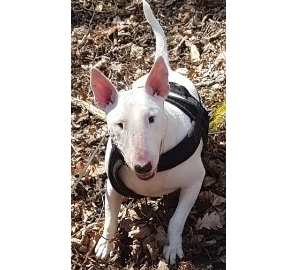 